Supplemental Digital Content 9Funnel plot for secondary outcomes: pulmonary edema onset; poor neurological outcome; fluid intake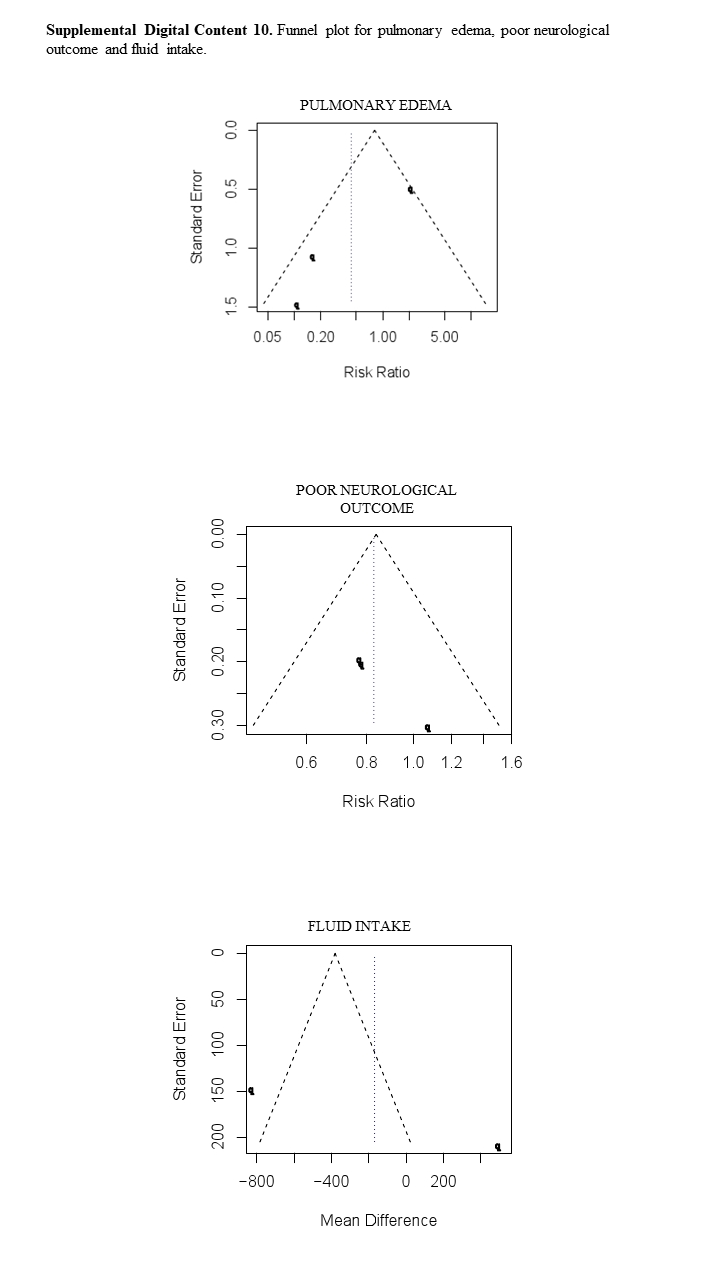 